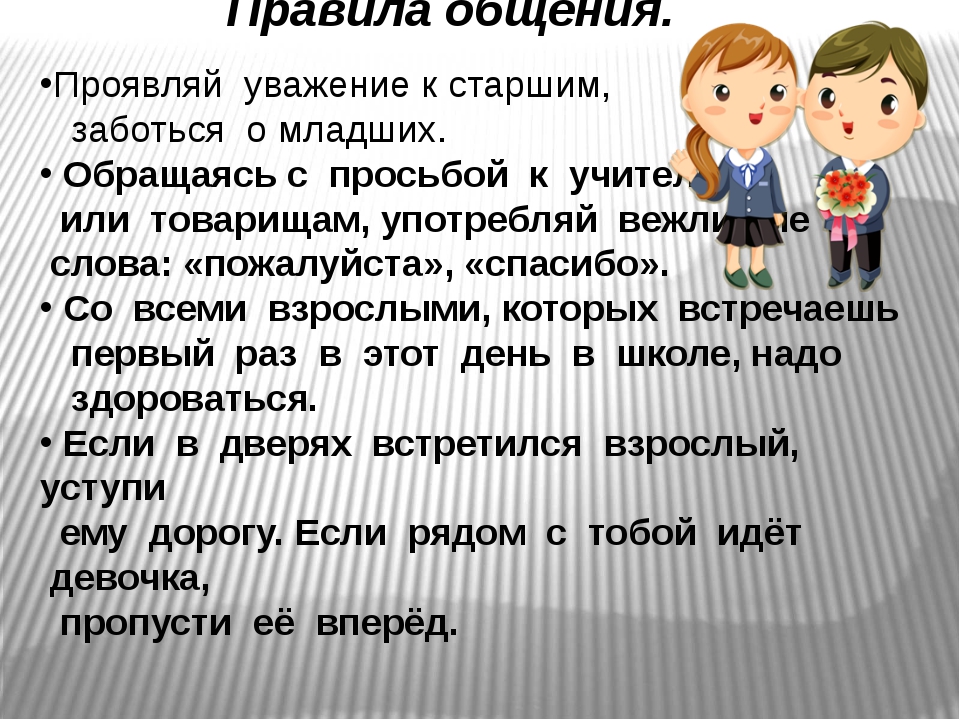 Домашнее задание: выучить правила речевого общения со старшими..Дата проведения урока 24.04.2020г.Класс9(2)Тема урокаРечевое общение со старшими.